การผ่านรายการจากสมุดบันทึกรายการขั้นต้นไปบัญชีแยกประเภททั่วไป4. หลักการบันทึกบัญชีแยกประเภททั่วไป	4.1 	นำชื่อบัญชีที่บันทึกในสมุดบันทึกรายการขั้นต้น	4.2 	บันทึก วัน เดือน ปี ตามที่ปรากฏในสมุดบันทึกรายการขั้นต้น	4.3 	เขียนชื่อบัญชีที่บันทึกไว้ตรงกันข้ามลงในช่องรายการรายการเปิดบัญชีรายการค้าที่เกิดขึ้นในระหว่างเดือน	4.4 	บันทึกจำานวนเงินลงในช่องเดบิตและเครดิต4.5	การอ้างอิง (Posting Reference)	4.6 	ที่สมุดบันทึกรายการขั้นต้น	4.7 	ที่บัญชีแยกประเภททั่วไป ให้อ้างอิงหน้าของสมุดบันทึกรายการขั้นต้น เช่น สมุดรายวันทั่วไป ลงในช่องหน้าบัญชี โดยเขียนอักษรย่อว่า “ร.ว. ตามด้วยเลขหน้าสมุด”ตัวอย่างที่  จากรายการในสมุดรายวันทั่วไปต่อไปนี้ ให้ผ่านรายการไปบัญชีแยกประเภททั่วไป25x1ก.ย.	1	Dr. เงินสด			35,000			Cr.ทุน-เจ้าของกิจการ		35,000		เจ้าของกิจการนำเงินสดมาลงทุน	8	Dr.ค่าเช่าอาคาร			6,000			Cr.เงินสด			6,000		จ่ายค่าเช่าอาคารการผ่านรายการจากสมุดรายวันทั่วไป ไปบัญชีแยกประเภททั่วไปดังนี้( ใช้แบบตัว T )					      เงินสด					  เลขที่ 101                                        ทุน-เจ้าของกิจการ                                   เลขที่ 301                                                                                ค่าเช่า					เลขที่ 501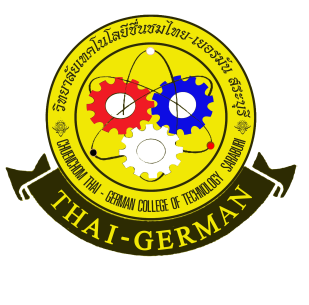 ใบความรู้ใบความรู้วิชาการบัญชีเบื้องต้น     รหัสวิชา 20200 –1002         สัปดาห์ที่ 9สาขาการบัญชี     ระดับชั้น ปวช.1สาขาการบัญชี     ระดับชั้น ปวช.1บทที่ 6 การผ่านรายการจากสมุดบันทึกรายการขั้นต้นไปบัญชีแยกประเภททั่วไปบทที่ 6 การผ่านรายการจากสมุดบันทึกรายการขั้นต้นไปบัญชีแยกประเภททั่วไปอ.ผู้สอน อรทัย  พิมพ์ทองอ.ผู้สอน อรทัย  พิมพ์ทองใบความรู้ใบความรู้วิชาการบัญชีเบื้องต้น     รหัสวิชา 20200 –1002         สัปดาห์ที่ 9สาขาการบัญชี     ระดับชั้น ปวช.1สาขาการบัญชี     ระดับชั้น ปวช.1บทที่ 6  การผ่านรายการจากสมุดบันทึกรายการขั้นต้นไปบัญชีแยกประเภททั่วไปบทที่ 6  การผ่านรายการจากสมุดบันทึกรายการขั้นต้นไปบัญชีแยกประเภททั่วไปอ.ผู้สอน อรทัย  พิมพ์ทองอ.ผู้สอน อรทัย  พิมพ์ทอง25x1ก.ย.   1  ทุน-เจ้าของกิจการ            35,00025x1ก.ย.   8  ค่าเช่าอาคาร                     6,00025x1ก.ย.  1  เงินสด                            35,00025x1ก.ย.   8  เงินสด                            6,000